NÁRODNÁ RADA SLOVENSKEJ REPUBLIKYVII. volebné obdobieČíslo: CRD-1270/2019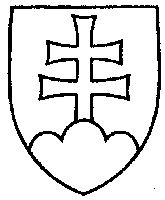 1881UZNESENIENÁRODNEJ RADY SLOVENSKEJ REPUBLIKYz 19. júna 2019k vládnemu návrhu zákona, ktorým sa mení a dopĺňa zákon č. 543/2002 Z. z. o ochrane prírody a krajiny v znení neskorších predpisov a ktorým sa menia a dopĺňajú niektoré zákony (tlač 1523) – prvé čítanie	Národná rada Slovenskej republikyr o z h o d l a,  ž eprerokuje uvedený vládny návrh zákona v druhom čítaní;p r i d e ľ u j etento vládny návrh zákona na prerokovanieÚstavnoprávnemu výboru Národnej rady Slovenskej republikyVýboru Národnej rady Slovenskej republiky pre pôdohospodárstvo a životné prostredie  aVýboru Národnej rady Slovenskej republiky pre verejnú správu a regionálny rozvoj; u r č u j eako gestorský Výbor Národnej rady Slovenskej republiky pre pôdohospodárstvo a životné prostredie a lehotu na jeho prerokovanie v druhom čítaní vo výboroch do
6. septembra 2019 a v gestorskom výbore do 9. septembra 2019.  Andrej  D a n k o   v. r.predseda  Národnej rady Slovenskej republikyOverovatelia:Stanislav  K m e c   v. r.Miroslav  S o p k o   v. r.